PATRONAT HONOROWY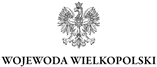 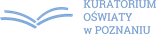 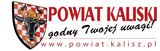 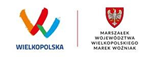 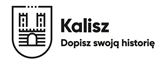 WYŚCIGI RZĘDÓW:1-Zespół składa się z 8 uczniów jednej szkoły ponadpodstawowej rocznik 2004 i młodsi-4 chłopcy-4 dziewczynki.                                                2- Za zwycięstwo zespół otrzymuje kolejno-20 pkt, II m-18 pkt, III m- 15 pkt, IV m- 14 pkt, V m -13 pkt, VI m -12 pkt ……………itd. Wygrywa szkoła ,która zgromadzi najwięcej punktów. W przypadku takiej samej ilości punktów decyduje ilość wygranych konkurencji.                                                                        3- Sprawy sporne rozstrzyga kierownik zawodów. Ostateczna interpretacja należy do organizatora.    Konkurencje rozgrywane będą w seriach na czas. KONKURENCJE: 1-Bieg z pałeczką sztafetową -lekkoatletyka-„królowa sportu”Uczeń biegnie z pałeczką sztafetową w dłoni obiega słupek i wraca na linię mety przekazując pałeczkę kolejnej osobie. Wygrywa zespół , który pierwszy ukończy konkurencje.2-Bieg z szarfą-„gimnastyka artystyczna”Uczeń biegnąc z trzema  szarfami  ma za zadanie założyć szarfę kolejno na trzy pachołki następnie obiega słupek zabiera szarfy z pachołków i wraca na linie mety przekazując szarfy  kolejnej osobie. Wygrywa zespół, który pierwszy ukończy wyścig. 3-„Unihokej”Uczeń trzymając kij do unihokeja biegnie slalomem z piłką  między pachołkami obiega słupek i wraca z powrotem z piłką w dłoni  przekazując kij i piłeczkę kolejnej osobie. Wygrywa szkoła, która pierwsza ukończy konkurencje.4-Bieg z 3-Bieg z rakietką do tenisa ziemnego-„Tenis ziemny”-IGA  ŚWIĄTEK-HUBERT HURKACZTrzymając w jednej ręce rakietę do tenisa ziemnego zawodnik kładzie piłkę tenisową  i biegnie jak najszybciej omijając słupek i biegnie do mety przekazując rakietkę i piłkę kolejnej osobie.                             W przypadku gdy piłka tenisowa  spadnie należy się zatrzymać i rozpocząć bieg z tego miejsca gdzie lotka spadła i biec dalej5-Marsz w podporze tyłem Zawodnik startuje w podporze tyłem trzymając piłkę lekarską między kolanami i porusza się w tej pozycji do przodu dochodząc do słupka bierze piłkę i biegnie do mety przekazując piłkę kolejnej osobie. Wygrywa zespół ,który pierwszy ukończy konkurencje. W przypadku gdy piłka spadnie z kolan należy ja ponownie umieścić na nogach i kontynuować marsz.6-Bieg z przewrotem  Zawodnik dobiega do materaca wykonuje przewrót w przód dalej dobiega do szarfy przekłada ja w dowolny sposób(dół, góra) obiega pachołek i wraca jak najszybciej na linię mety.7-Bieg z alkogoglami/narkogoglamiZawodnik startując  załozonymi alko/narkogoglamii i przemieszcza się do przodu obiegając pachołek  biegnie w kierunku mety przekazując sprzęt  kolejnej osobie. Wygrywa zespół, który pierwszy ukończy konkurencje.W razie pytań, informacji udziela p. Waldemar Olszyna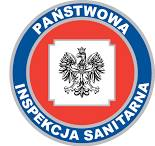 XI edycja Kaliski Tydzień ZdrowiaKONKURENCJE SPORTOWESZKOŁY PONADPODSTAWOWETECHNIKUM ŚW.JÓZEFA ul. ZŁOTA 14413.06.2024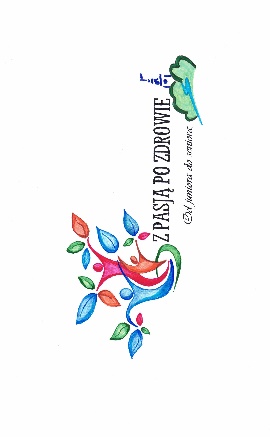 XI edycja Kaliski Tydzień ZdrowiaKONKURENCJE SPORTOWESZKOŁY PONADPODSTAWOWETECHNIKUM ŚW.JÓZEFA ul. ZŁOTA 14413.06.2024Autor: Nikola Rubas